Про що говорять Вам міміка і жести?41. Ви вважаєте, що міміка і жести — це:а)     спонтанне вираження душевного стану людини в певний момент;б)     доповнення до мови;в)     зрадницький вияв нашої підсвідомості.2.     Чи вважаєте Ви, що у жінок мова міміки і жестів виразніша, ніж у чоловіків?а)     так;б)     ні;в)     не знаю.3.     Як Ви вітаєтеся з дуже хорошими товаришами?а)     радісно кричите: “Привіт!”;б)     сердечним рукостисканням;в)     Ви обнімаєте один одного;г)     вітаєте їх стриманим рухом руки;д)     цілуєте один одного в щоку.4.     Яка міміка і жести означають в усьому світі одне і те саме? (Дайте три відповіді):а)     коли хитають головою;б)     коли кивають головою;в)     коли морщать носа;г)     коли морщать лоба;д)     коли моргають;е) коли посміхаються.5.     Яка частина тіла найвиразніша?а)     ступні;б)     ноги;в)     руки;г)     кисті рук;д)     плечі.6.     Яка частина Вашого власного обличчя найвиразніша? (Дайте дві відповіді):а)     лоб;б)     брови;в)     очі;г)     ніс;д)     губи;е) куточки рота.7.     Коли Ви проходите повз вітрину магазину, в якій видно Ваше відображення, на що Ви звертаєте увагу насамперед?а)     на те, як на Вас сидить одяг;б)     на зачіску;в)     на статуру;г)     ні на що.8.     Якщо хтось, розмовляючи або сміючись, часто закриває рот рукою, у Вашому уявленні це означає, що:а)     йому є що ховати;б)     у нього некрасиві зуби;в)     він чогось соромиться.9.     На що Ви передусім звертаєте увагу у Вашого співбесідника?а)     очі;б)     рот;в)     руки;г)     позу.10.     Якщо Ваш співбесідник, розмовляючи з Вами, відводить очі, це для Вас ознака:а)     нечесності;б)     невпевненості в собі;в)     зібраності.11.     Чи можна за зовнішнім виглядом взнати типового злочинця?а)     так;б)     ні;в)     не знаю.12.     Чоловік починає розмову з жінкою. Він це робить тому, що:а)     перший крок завжди роблять саме чоловіки;б)     жінка несвідомо дає зрозуміти, що хотіла б, щоб з нею заговорили;в)     він досить мужній для того, щоб ризикувати одержати “від воріт поворот”.13.     У Вас склалося враження, що слова людини не відповідають тим “сигналам”, які можна вловити з її міміки і жестів. Чому Ви більше вірите?а)     словам;б)     “сигналам”;в)     вона взагалі викличе у Вас підозру.14.     Поп-зірки, наприклад Мадонна або Принц, направляють публіці “сигнали”, що мають однозначно еротичний характер. Що, по-вашому, за цим ховається?а)     просто фіглярство;б)     вони “заводять” публіку;в)     це вираження їхнього власного настрою.15.     Ви дивитеся наодинці страшну детективну кінострічку. Що з Вами відбувається?а)     дивитесь цілком спокійно;б)     реагуєте на те, що відбувається, кожною клітинкою свого єства;в)     заплющуєте очі під час особливо страшних сцен.16.     Чи можна контролювати свою міміку?а)     так;б)     ні;в)     тільки окремі її елементи.17.     При інтенсивному флірті Ви пояснюєтесь переважно:а)     очима;б)     руками;в)     словами.18.     Чи вважаєте Ви, що більшість наших жестів:а)     перейняті в когось і заучені,б)     передаються із покоління в покоління;в)     закладені в нас від природи.19.     Якщо у людини борода, для Вас це ознака:а)     мужності;б)     того, що людина хоче сховати риси свого обличчя;в)     того, що цей тип занадто ледачий, щоб поголитися.20.     Більшість людей вважають, що права та ліва сторони обличчя у них різняться. Ви згодні з цим?а)     так:б)     ні;в)     тільки у літніх людей.Ключ до тесту: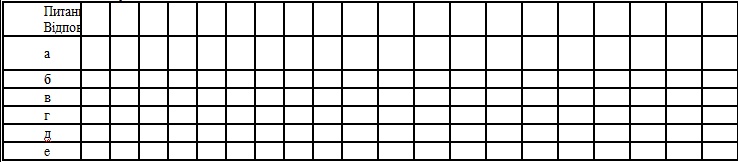 77-56 балів. Браво, у Вас відмінна інтуїція, Ви володієте здатністю розуміти інших людей, у Вас є спостережливість і чуття. Але Ви занадто сильно покладаєтесь у своїх думках на ці якості, слова мають для Вас другорядне значення. Якщо Вам посміхнулися, Ви уже готові повірити, що Вам освідчуються в коханні. Ваші “вироки” надто поспішливі, і в цьому приховується для Вас небезпека, можна “попасти пальцем у небо”! Робіть на це поправку, і у Вас усі шанси навчитися добре розбиратися у людях. А це важливо і на роботі, і в особистому житті.55-34 бали. Ви із задоволенням спостерігаєте за іншими людьми, і Ви непогано розумієте їхню міміку та жести. Проте Ви ще не зовсім вмієте використовувати цю інформацію в буденному житті, наприклад, для того, щоб правильно будувати свої взаємостосунки з оточуючими. Ви схильні скоріше сприймати сказані Вам слова і керуватися ними. Наприклад, хтось скаже Вам: “Мені з вами зовсім не сумно”, зробивши при цьому кислу міну. Але Ви повірите словам, а не виразу обличчя, хоча воно вельми красномовне. Розвивайте інтуїцію, більше покладайтеся на відчуття!33 і менше балів. На жаль, мова міміки і жестів для Вас – китайська грамота. Вам надзвичайно важко правильно оцінювати людей. Справа не в тому, що Ви на це не здатні, просто Ви не звертаєте на це увагу, і дуже даремно. Намагайтеся навмисно фіксувати увагу на дрібних жестах оточуючих Вас людей, тренуйте спостережливість. Пам’ятайте прислів’я: “Тіло – це рукавичка для душі”. Непогано розуміти душу іншого – вірний засіб самому не попасти в пастку самотності.